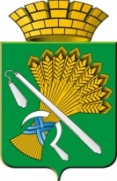 АДМИНИСТРАЦИЯ КАМЫШЛОВСКОГО ГОРОДСКОГО ОКРУГАП О С Т А Н О В Л Е Н И Еот 14.01.2020  N 10Об утверждении адресного перечня общественных и дворовых территорий Камышловского городского округа, нуждающихся в  благоустройстве и подлежащих благоустройству до 2024 годаВ целях выполнения мероприятий муниципальной программы «Формирование современной городской среды на территории Камышловского городского округа на 2017-2024 годы», утвержденной постановлением главы Камышловского городского округа от 28.07.2017 № 712 (с изменениями и дополнениями), в соответствии с Протоколами общественной муниципальной комиссии, полученным заявкам от заинтересованных лиц и представителей многоквартирных домов по благоустройству дворовых территорий, руководствуясь частью 1 статьи 16 Федерального закона «Об общих принципах организации местного самоуправления в Российской Федерации» от 06.10.2003 г. № 131-ФЗ, Уставом Камышловского городского округа, администрация Камышловского городского округаПОСТАНОВЛЯЕТ:1. Утвердить:1) Адресный перечень общественных территорий, нуждающихся в благоустройстве и подлежащих благоустройству до 2024 года (приложение 1).2) Адресный перечень дворовых территорий, нуждающихся в благоустройстве и подлежащих благоустройству до 2024 года (приложение 2).2. Опубликовать настоящее постановление в газете «Камышловские известия» и разместить на официальном сайте Камышловского городского округа в информационно-коммуникационной сети Интернет.Контроль за исполнением настоящего постановления оставляю за собой.Глава  Камышловского городского округа                                	      А.В. ПоловниковПриложение № 1УТВЕРЖДЕНпостановлением администрацииКамышловского городского округаот 14.01.2020  № 10Адресный перечень общественных территорий,нуждающихся в благоустройстве и подлежащих благоустройству  до 2024 года Приложение № 2УТВЕРЖДЕНпостановлением администрации Камышловского городского округаот 14.01.2020  № 10Адресный перечень дворовых территорий,нуждающихся в благоустройстве и подлежащих благоустройству до 2024 года № п/пНаименование общественной территорииАдрес местонахождения территории1Центральный городской сквер и площадь г. Камышлов, центральный городской сквер и площадь по ул. К. Маркса2Сквер г. Камышлов, ул. Карла Маркса - ул. Энгельса (у Покровского собора)3Скверг. Камышлов, ул. Свердлова (у администрации Камышловского ГО)4Скверг. Камышлов, ул. Маяковского (у  полиции)5Аллеяг. Камышлов, ул. Маяковского - ул. Энгельса (возле педколледжа, Аллея Учителей)6Скверг. Камышлов, ул. Гагарина (от Сбербанка до ЦКиД)7Пешеходная часть улицыГ. Камышлов, улица Карла Маркса от ул. Урицкого до ул. Ленина8Скверг. Камышлов, ул. Фарфористов  № п/пНаименование дворовой территорииАдрес местонахождения территории1По ул. Загородная г. Камышлов, ул. Загородная, дома № 20, 22, 24, ул. Карловарская, дома № 2, 2а2По ул. Советская, 103 г. Камышлов, ул. Советская, дом № 103, ул. Леваневского, дом № 1в, ул. Рабочая, 23По ул. Ленинградская, 27Г. Камышлов, ул. Ленинградская, дом № 274.По ул. Энгельса, 166Г. Камышлов, ул. Энгельса, дом № 166